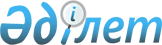 О признании утратившими силу некоторых приказов исполняющего обязанности Министра образования и науки Республики КазахстанПриказ Министра образования и науки Республики Казахстан от 29 ноября 2016 года № 679. Зарегистрирован в Министерстве юстиции Республики Казахстан 27 декабря 2016 года № 14599.
      В соответствии с подпунктами 2), 4) пункта 2 статьи 46 и пунктом 2 статьи 50 Закона Республики Казахстан от 6 апреля 2016 года "О правовых актах" ПРИКАЗЫВАЮ: 
      1. Признать утратившими силу: 
      1) приказ исполняющего обязанности Министра образования и науки Республики Казахстан от 10 октября 2012 года № 465 "Об утверждении Правил коммерциализации результатов научной и (или) научно-технической деятельности" (зарегистрирован в Реестре государственной регистрации нормативных правовых актов Республики Казахстан за № 8096, опубликованный в газете от 6 февраля 2013 года "Казахстанская правда", № 44-45 (27318-27319); 
      2) приказ исполняющего обязанности Министра образования и науки Республики Казахстан от 20 августа 2014 года № 357 "О внесении изменения в приказ исполняющего обязанности Министра образования и науки Республики Казахстан от 10 октября 2012 года № 465 "Об утверждении Правил коммерциализации результатов научной и (или) научно-технической деятельности" (зарегистрирован в Реестре государственной регистрации нормативных правовых актов Республики Казахстан за № 9742, опубликованный от 3 октября 2014 года в информационно-правовой системе "Әділет"). 
      2. Комитету науки Министерства образования и науки Республики Казахстан (Жаркенов А.Б.) в установленном законодательством порядке обеспечить:
      1) государственную регистрацию настоящего приказа в Министерстве юстиции Республики Казахстан;
      2) в течение десяти календарных дней после государственной регистрации настоящего приказа в Министерстве юстиции Республики Казахстан направление его копий в периодические печатные издания и информационно-правовую систему нормативных правовых актов Республики Казахстан "Әділет" для официального опубликования, а также в республиканское государственное предприятие на праве хозяйственного ведения "Республиканский центр правовой информации" Министерства юстиции Республики Казахстан для включения в Эталонный контрольный банк нормативных правовых актов Республики Казахстан; 
      3) размещение настоящего приказа на интернет-ресурсе Министерства образования и науки Республики Казахстан;
      4) в течение десяти рабочих дней после государственной регистрации настоящего приказа в Министерстве юстиции Республики Казахстан представление в Департамент юридической службы и международного сотрудничества Министерства образования и науки Республики Казахстан сведений об исполнении мероприятий, предусмотренных подпунктами 1), 2) и 3) настоящего пункта.
      3. Контроль за исполнением настоящего приказа возложить на вице-министра образования и науки Республики Казахстан Амрина А.К.
      4. Настоящий приказ вводится в действие по истечении десяти календарных дней после дня его первого официального опубликования.
					© 2012. РГП на ПХВ «Институт законодательства и правовой информации Республики Казахстан» Министерства юстиции Республики Казахстан
				
      Министр образования и науки 
Республики Казахстан

Е. Сагадиев 
